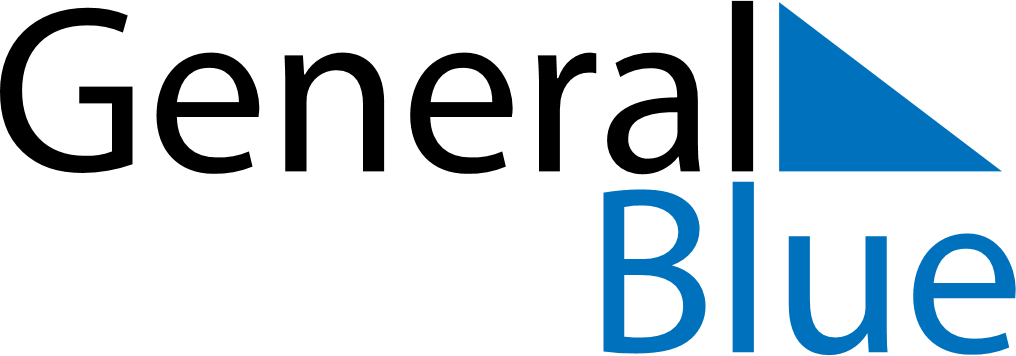 August 2018August 2018August 2018ChinaChinaMondayTuesdayWednesdayThursdayFridaySaturdaySunday12345Army Day678910111213141516171819202122232425262728293031